Mme RussellHome Learning- Tuesday January 17thWarm Up: Using the calendar template in the home learning packet, write the date, the weather and the season with a white board marker. Don’t forget to say it orally Literacy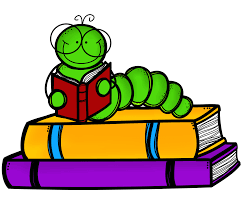 Words: jeu, nous, vous, ballon, fête (These are new words.)Word Work: In the word work section of your reading packet, there is a worksheet titled “Je lance le dé”. Please put the sheet in a page protector. Write the words of the week in the grey sections at the bottom. Students will roll the dice. When they roll the number associated with each word, they will write the word in the right column with a white board marker, and they will read the word. If they roll a 6, they roll again. Continue until all spaces are filled.Sound: M. Brun « un »  M Brun - YouTube (song)M. Brun - YouTube (words)Reading: Je lis, je lis, littératie ! ONLINE (rkpublishing.com)Three books have been assigned to each child on the Je lis! Website. Each book should be read a few times throughout the week. Please work on things like fluency, expression and volume. If you feel you are ready, you can record yourself reading and I will listen to itOral Activity: You are going to have ALL WEEK to complete this activity!You are going to record a video introducing a pet that you have at your house. (If you don’t have a pet, you can do a stuffed animal or a doll.) You will be describing this pet. (i.e. name, color, size, age, what he likes etc.) I posted a video on the Teams page as an example. It does not have to be anything complicated. When you are finished, you have 3 choices. You can upload it to the Teams page, or you can send it to me privately. If you are REALLY not comfortable recording yourself, you can just write down the sentences and share it in a picture.Math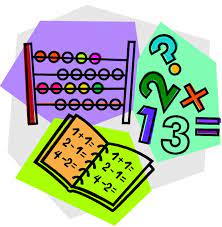 Play Zorbit Math for 20 minutes.Play “Race to 100”. Using your hundreds chart and 2 dice, you will play to see who can get to 100 first. Starting at 1, each person will roll the dice and add the total each time by coloring the number. Whoever reaches 100 first, wins! In the math section of your learning packet, there is a worksheet with snowmans that say, “croissant ou décroissant”. For number 1, you just have to look at the numbers and decide if it is croissant or décrossiant. Number 2 and 3, you will order the numbers the way that the questions asks.Exploration,Art,You and Your World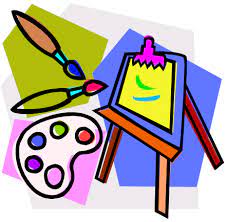 Les jours de la semaine - alain le lait (French days of the week) - YouTubeChanson - La chanson des jours de la semaine - YouTube In your home learning packet, there is a worksheet where you have to cut the days of the week and glue them in the correct order. The directions are « Découpe et colle en ordre les jours de la semaine. » Don’t forget to take the time for fresh air and physical activity. You can also check Mr.Williston’s Phys.ed page and Mrs. Comeau’s music page.If you have any questions/comments/concerns, please send me an email at sara.russell@nbed.nb.ca. Have a great day!!**Please remember to keep all completed work for when we return to school.Other French Learning OpportunitiesListen to French stories on Tumble Books: https://www.tumblebooks.com/Username: nblib		password: nbschoolsSome may be a bit difficult but listening to French is important Radio Canada Zone Jeunesse – videos and gameshttps://ici.radio-canada.ca/jeunesse/scolaireYouTube also has some songs and videos in French